О внесении изменений в постановление администрации Новоалександровского городского округа Ставропольского края от 24 мая 2021 г. № 687 «О подготовке проекта правил землепользования и застройки Новоалександровского городского округа Ставропольского края»В соответствии с Федеральным законом от 06 октября 2003 года № 131-ФЗ «Об общих принципах организации местного самоуправления в Российской Федерации», Уставом Новоалександровского городского округа Ставропольского края, администрация Новоалександровского городского округа Ставропольского краяПОСТАНОВЛЯЕТ:1. Внести в постановление администрации Новоалександровского городского округа Ставропольского края от 24 мая 2021 г. № 687 «О подготовке проекта правил землепользования и застройки Новоалександровского городского округа Ставропольского края» следующие изменения:1.1. пункт 7 изложить в следующей редакции: «Контроль за исполнением настоящего постановления возложить на заместителя главы администрации – начальника отдела сельского хозяйства и охраны окружающей среды администрации Новоалександровского городского округа Ставропольского края Целовальникова А.К.»;1.2. Приложение 2 изложить в следующей редакции: «Приложение 2 к постановлениюадминистрацииНовоалександровскогогородского округаСтавропольского краяот 24 мая 2021 г. № 687СОСТАВ КОМИССИИ ПО ПОДГОТОВКЕ ПРОЕКТА ПРАВИЛ ЗЕМЛЕПОЛЬЗОВАНИЯ И ЗАСТРОЙКИ НОВОАЛЕКСАНДРОВСКОГО ГОРОДСКОГО ОКРУГА СТАВРОПОЛЬСКОГО КРАЯ2. Контроль за исполнением настоящего постановления возложить на заместителя главы администрации – начальника отдела сельского хозяйства и охраны окружающей среды администрации Новоалександровского городского округа Ставропольского края Целовальникова А.К.3. Настоящее постановление вступает в силу со дня его официального опубликования.Исполняющий обязанности главыадминистрации Новоалександровскогогородского округа Ставропольского края,заместитель главы администрации Новоалександровского городского округа Ставропольского края                                                           С.А. Волочек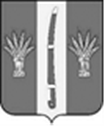 АДМИНИСТРАЦИЯ НОВОАЛЕКСАНДРОВСКОГО ГОРОДСКОГО ОКРУГА СТАВРОПОЛЬСКОГО КРАЯАДМИНИСТРАЦИЯ НОВОАЛЕКСАНДРОВСКОГО ГОРОДСКОГО ОКРУГА СТАВРОПОЛЬСКОГО КРАЯАДМИНИСТРАЦИЯ НОВОАЛЕКСАНДРОВСКОГО ГОРОДСКОГО ОКРУГА СТАВРОПОЛЬСКОГО КРАЯПОСТАНОВЛЕНИЕ25 июня 2021 г.г. Новоалександровск№ 896Соболев Алексей Анатольевичзаместитель главы администрации Новоалександровского городского округа Ставропольского края,председатель комиссииКолтунов Эдуард Александровичначальник управления имущественных отношений – главный архитектор администрации Новоалександровского городского округа Ставропольского края, заместитель председателя комиссииВоробцова Елена Александровнаведущий специалист отдела архитектуры и градостроительства управления имущественных отношений администрации Новоалександровского городского округа Ставропольского края, ответственный секретарь комиссииЧлены комиссии:Беломестнов Сергей Алексеевиччлен постоянной комиссии по вопросам жилищно-коммунального хозяйства и строительства Совета депутатов Новоалександровского городского округа Ставропольского края (по согласованию)Волочек Сергей Алексеевичзаместитель главы администрации Новоалександровского городского округа Ставропольского краяГмиринВладимир Евгеньевичначальник правового отдела администрации Новоалександровского городского округа Ставропольского краяДубинин Николай Георгиевичзаместитель главы администрации Новоалександровского городского округа Ставропольского краяЖуравлев Юрий Анатольевичпредседатель постоянной комиссии по вопросам жилищно –коммунального хозяйства и строительства Совета депутатов Новоалександровского городского округа Ставропольского края (по согласованию)Сердюкова Лариса Викторовнаначальник Новоалександровского отдела Управления Федеральной службы государственной регистрации, кадастра и картографии по Ставропольскому краю (по согласованию)Страхов Денис Витальевичпредседатель Совета депутатов Новоалександровского городского округа Ставропольского края первого созыва (по согласованию)Цатурян Светлана Артуровнаведущий специалист отдела архитектуры и градостроительства управления имущественных отношений администрации Новоалександровского городского округа Ставропольского краяЦеловальников Александр Киреевичзаместитель главы администрации – начальник отдела сельского хозяйства и охраны окружающей среды администрации Новоалександровского городского округа Ставропольского краяЧерепухин Иван Юрьевичначальник отдела архитектуры и градостроительства управления имущественных отношений администрации Новоалександровского городского округа Ставропольского края»